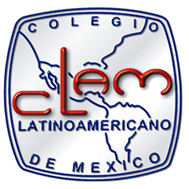 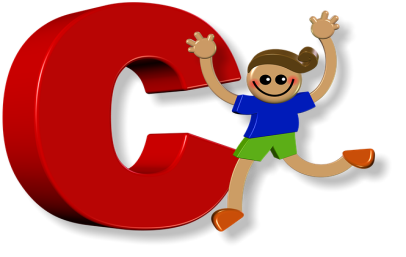 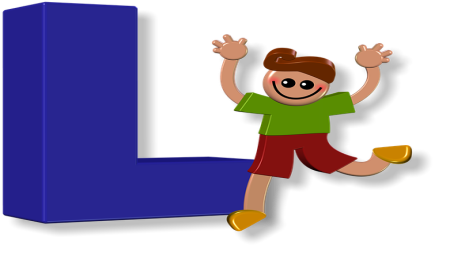 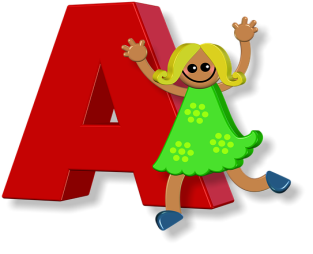 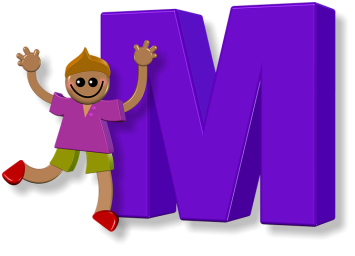 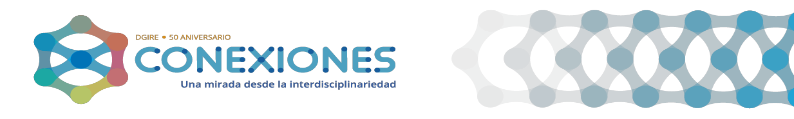 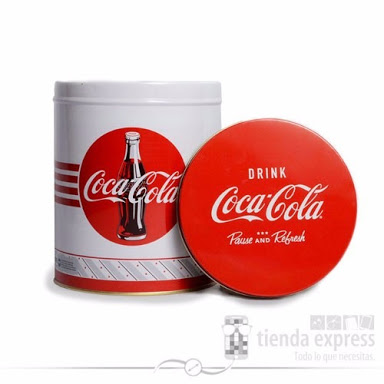 INC. UNAM 1191CDMX   2018                                LA  COCA-COLA   EN MÉXICO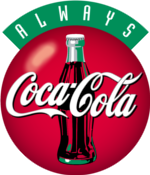 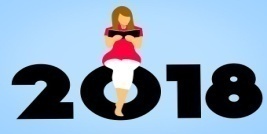                                 LA  COCA-COLA   EN MÉXICO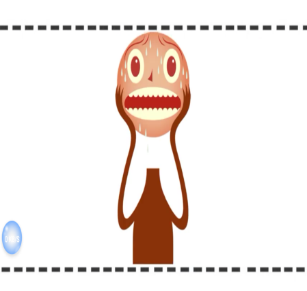 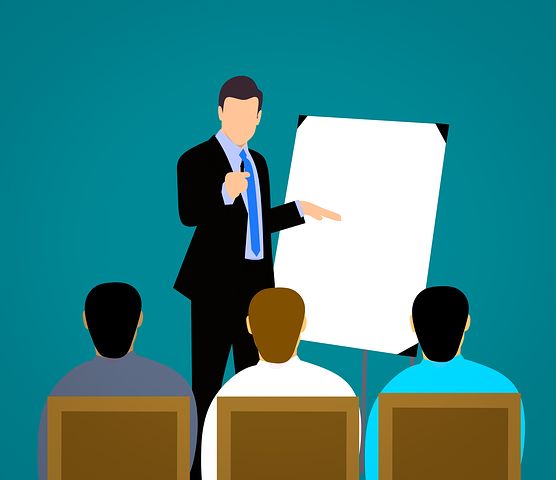                        →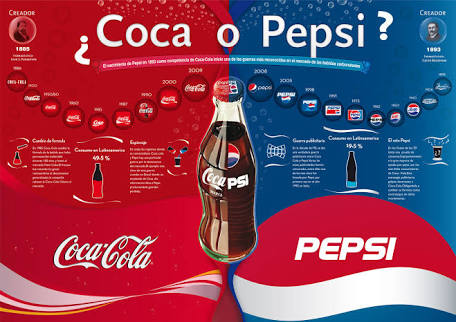 ↓ 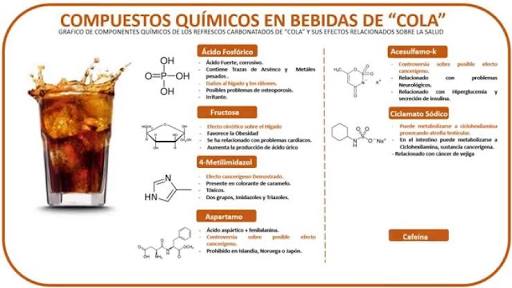      ↓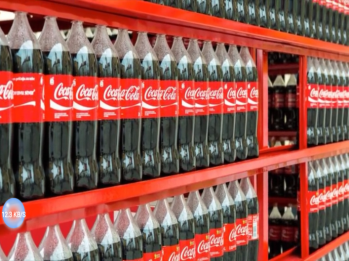 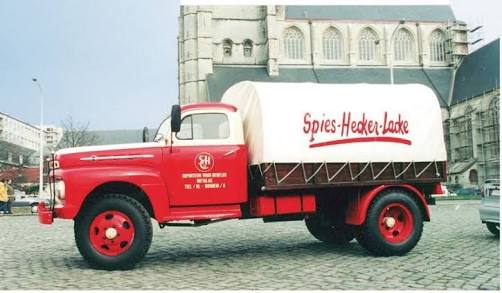 ←                        →↓↓        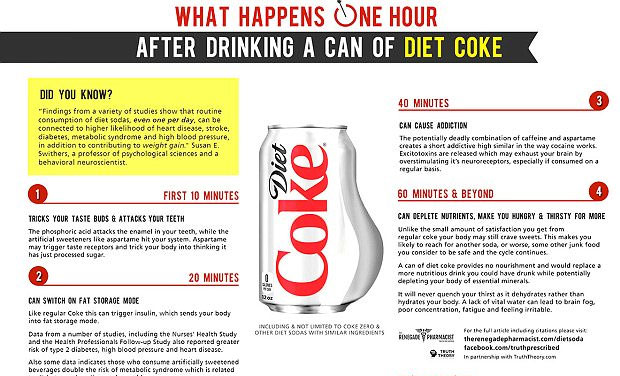 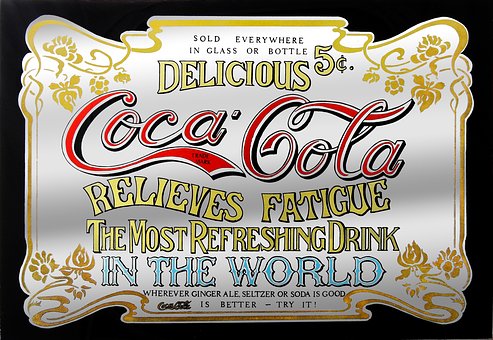 ←  Comprobará  los efectos dañinos  en el individuo y se concientizará de su consumo excesivo.                       →                                                                                                                                                            ↓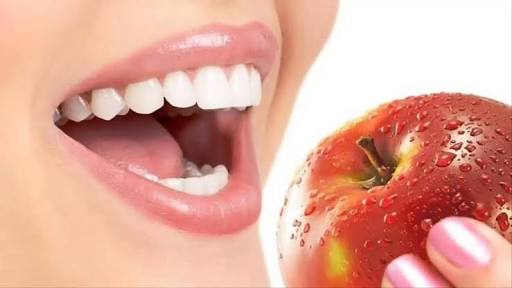 ←